Climate Change- We change our ways -We protect the Earth -We recycleTask Sheet1: Let’s investigate what we do at home, school and in our city Piraeus / 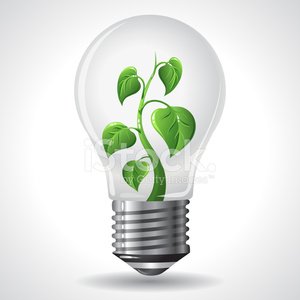 Which dangers do we cause because of these activities?We cause damage (βλάβη) to the environment. We produce CO2We cannot breathe fresh air. ……………………………………………………………………………What can we do? Discuss with your group and suggest solutions (=λύσεις)the energy of the sun  Solar energy………………………………………………………………………………………………………………………………………….Climate Change- We change our ways -We protect the Earth -We recycleTask Sheet2: Let’s investigate what we can do at home, school, in our city/ green areas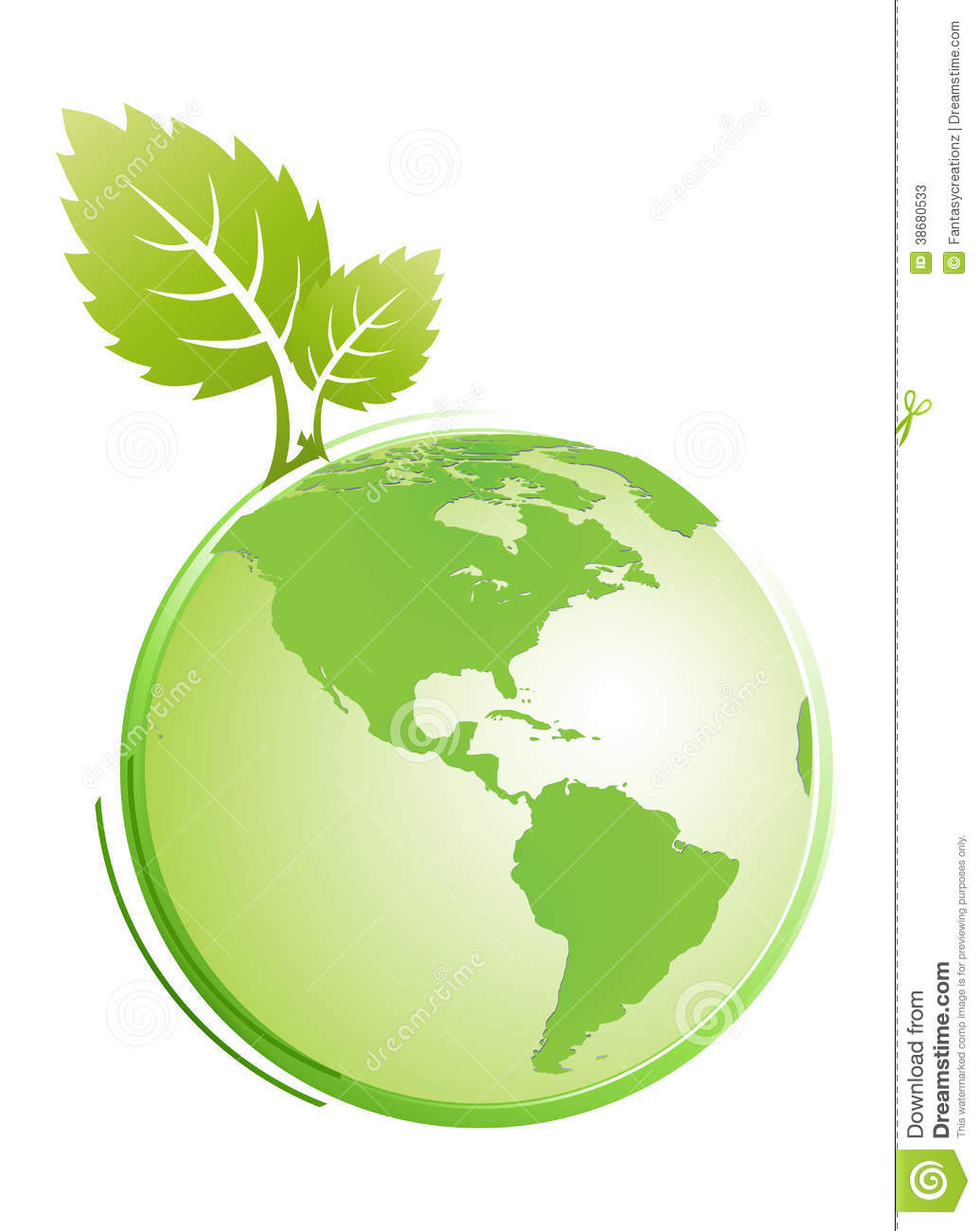 Climate Change- We change our ways -We protect the Earth -We recycleTask Sheet 3: Let’s investigate what we can do at home, school, in our city/ rubbishΚΛΙΜΑΤΙΚΗ ΑΛΛΑΓΗ – ΑΛΛΑΖΟΥΜΕ ΣΥΜΠΕΡΙΦΟΡΕΣ- ΠΡΟΣΤΑΤΕΥΟΥΜΕ ΤΟ ΠΡΑΣΙΝΟ- ΑΝΑΚΥΚΛΩΝΟΥΜΕΦΕ3: ΕΡΕΥΝΟΥΜΕ ΤΙ ΓΙΝΕΤΑΙ ΣΤΟ ΣΠΙΤΙ –ΣΤΟ ΣΧΟΛΕΙΟ-ΣΤΗΝ ΠΟΛΗ/ΑΝΑΚΥΚΛΩΣΗ/ΔΙΑΧΕΙΡΙΣΗ ΑΠΟΡΡΙΜΜΑΤΩΝΚΛΙΜΑΤΙΚΗ ΑΛΛΑΓΗ-ΑΛΛΑΖΟΥΜΕ ΣΥΜΠΕΡΙΦΟΡΕΣ-ΠΡΟΣΤΑΤΕΥΟΥΜΕ ΤΟ ΠΡΑΣΙΝΟ- ΑΝΑΚΥΚΛΩΝΟΥΜΕΦΕ 1: ΤΙ ΠΡΟΤΕΙΝΟΥΜΕ ΓΙΑ ΤΗΝ ΚΑΤΑΝΑΛΩΣΗ ΕΝΕΡΓΕΙΑΣΔΡΑΣΗ 1:  Κατασκευάζουμε ενημερωτικό φυλλάδιο με τους κινδύνους που υπάρχουν για το περιβάλλον , για την κλιματική αλλαγή και την αύξηση της θερμοκρασίας από τις ανθρώπινες δραστηριότητες που αφορούν τους τρόπους που καταναλώνουμε ενέργεια.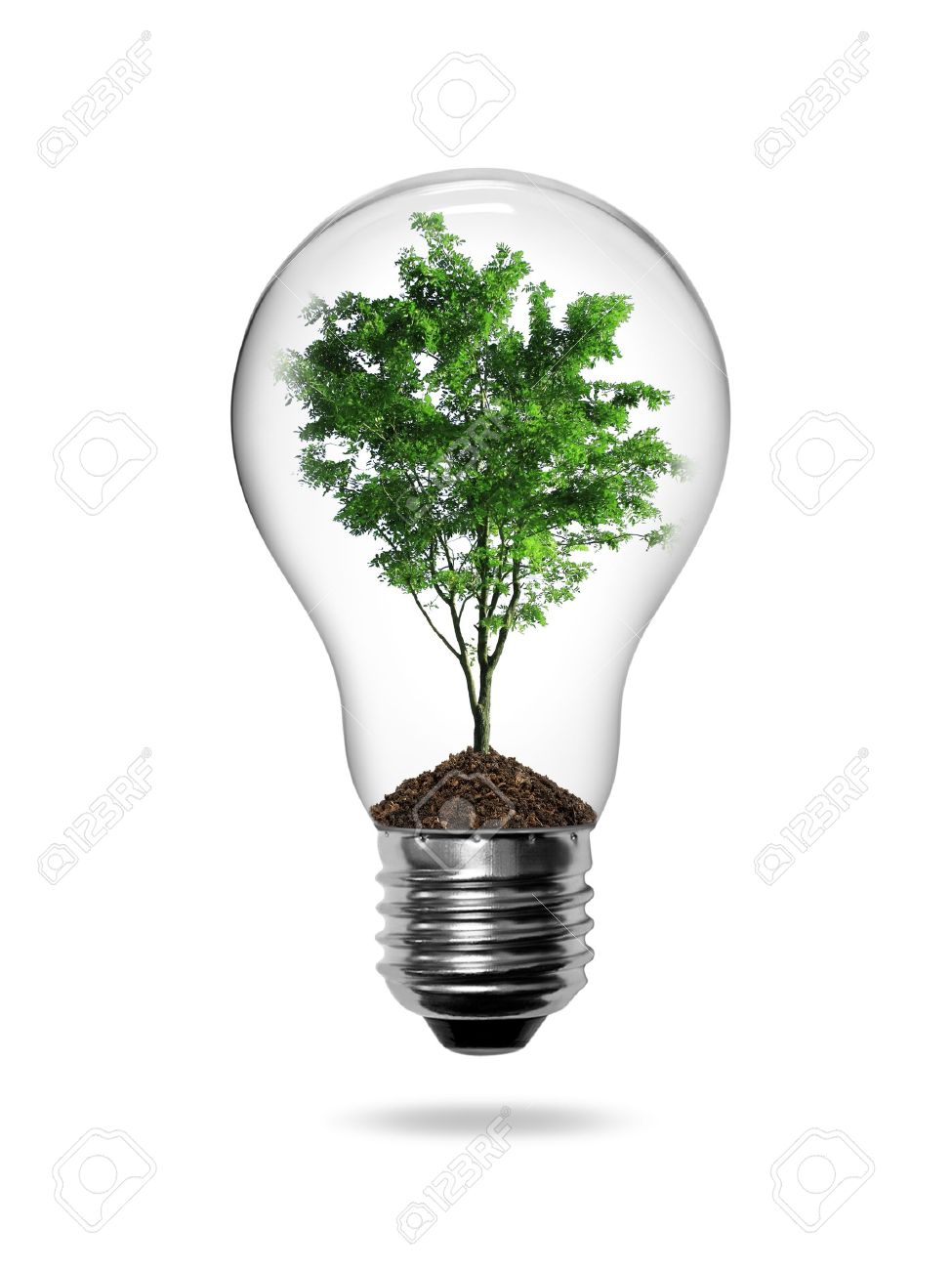 Προτείνουμε λύσεις.ΔΡΑΣΗ 2: Κατασκευάζουμε αφίσα που να δίνει συμβουλές εξοικονόμησης ενέργειας   στο σπίτι, στο σχολείο, στην πόληΦΕ 2: ΤΙ ΠΡΟΤΕΙΝΟΥΜΕ ΓΙΑ ΤΗΝ ΠΡΟΣΤΑΣΙΑ ΤΟΥ ΠΡΑΣΙΝΟΥΔΡΑΣΗ 1: Κατασκευάζουμε αφίσα που να δείχνει τη σημασία του πρασίνου στη ζωή του πλανήτη και τη δική μας.ΔΡΑΣΗ 2: Προτείνουμε λύσεις για την προστασία του πρασίνου στη χώρα μας. 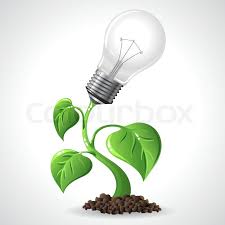 Προτείνουμε λύσεις- δράσεις για αύξηση του περιαστικού πρασίνου: στην  πόλη μας, στο σχολείο, στο σπίτι ΦΕ 3: ΤΙ ΠΡΟΤΕΙΝΟΥΜΕ ΓΙΑ ΤΗΝ ΑΝΑΚΥΚΛΩΣΗΔΡΑΣΗ 1: Κατασκευάζουμε ενημερωτικό φυλλάδιο για την ανακύκλωση-  διαχείριση απορριμμάτων- μείωση απορριμμάτων- αλλαγή καταναλωτικής συμπεριφοράς-  επαναχρησιμοποίηση-  ανακύκλωση- μηδενικά απορρίμματα- εξοικονόμηση πόρωνΔΡΑΣΗ 2: Κατασκευάζουμε αφίσα για τη διαχείριση απορριμμάτων στο σχολείο 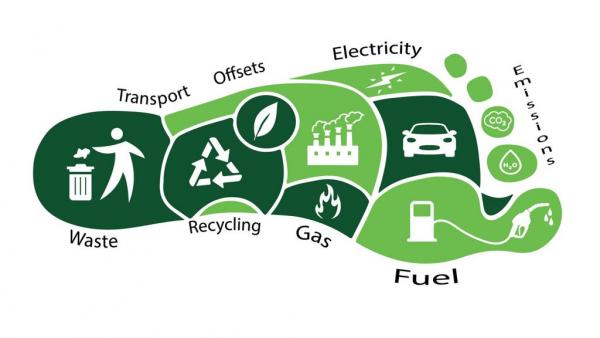 How do we perform these activities- Which source of energy do we use?HomeSchoolCityLightingΦΩΤΙΣΜΟΣElectricity 20Natural gas 2electricityElectricity 80%and natural gas20%HeatingΘΕΡΜΑΝΣΗOil (petroleum)7 pupilsElectricity 11 pupilsNatural gas  5 pupilsOil CookingΜΑΓΕΙΡΕΜΑElectricity 18 pupilsNatural 5 pupilselectricitySCHOOL ACTIVITIES (canteen, teachers’ room, classroom, computer lab, playgrounds)CITY ACTIVITIES (shops, cinema, theatre,Transportation=μετακινήσεις)How did we do these activities 50-10 years ago?Green areashomeschoolcityTreesPlants (φυτά)FlowersAre there enough green areas?What can you suggest?Rubbish 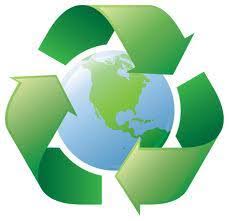 HomeSchoolCityWhere do we take our rubbish?Are there recycling bins?PaperGlassAlluminumBattery binsOlive oilCompost / Food Left oversSuggest